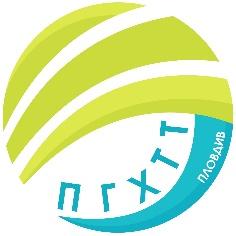 Приложение № 27 към Заповед № РД-06-748/17.02.2021 г.ПРОФЕСИОНАЛНА ГИМНАЗИЯ ПО ХРАНИТЕЛНИ ТЕХНОЛОГИИ И ТЕХНИКА – ГР. ПЛОВДИВгр. Пловдив 4003, бул. „Васил Априлов” № 156, Директор: 032/95-28-38, Секретар: 032/95-50-18, e- mail: pghtt_plov@pghtt.net, http://pghtt.net/Клас ХII б ГРАФИК ЗА КЛАСНИ И КОНТРОЛНИ РАБОТИII СРОК НА 2020/2021 УЧЕБНА ГОДИНАинж. Людмила Ганчева,директор на ПГ по хранителни технологии и техника – гр. Пловдив	Учебен предметФевруариМартАприл	Учебен предметдата/часдата/часдата/часБългарски език и литератураКл. работа23.03.2021 г.2 – 3 часМатематика10.03.2021 г.2 часКл. работа14.04.2021 г.4 часЧЕ – английски език по професията25.02.2021г.1час15.04.202 г.1 часСвят и личност16.03.2021г.2 часАвтоматизация 12.03.20211час23.04.20211часКонтрол и управление на безопасността на храни и напитки17.03.2021 г.2 часКонтрол и управление на качеството на храни и напитки04.03.2021 г.6 час